ANEXO IDIRETORIA DE EDUCAÇÃO ABERTA E A DISTÂNCIA SELEÇÃO DE TUTORES A DISTÂNCIA UAB/CAPES EDITAL 09/ DEAD/ 2019	_	_	_	_	,_	_	__ de 20___ (Local edata)	_	_	_		_	_	_	_	_AssinaturaANEXO IIEDITAL 09/DEAD/ 2019DECLARAÇÃOEu,	_	_	_	, portador doRGNº	_	,	CPF	nº	_	_	_	,declaro para os devidos fins e em especial à Diretoria de Educação Aberta e a Distância da Universidade Federal dos Vales do Jequitinhonha e Mucuri que disponho de vinte horas semanais para exercer as atividades de Tutoria a Distância no cursode_	_	_	__	.	_	_,_	_ de20_	(Local e data)	_		_	__ AssinaturaANEXO IIIEDITAL 09/ DEAD/ 2019DECLARAÇÃOEu,	_	_	_	, portador doRGNº	_	,	CPF	nº	_	_	_	,declaro para os devidos fins e em especial à Diretoria de Educação Aberta e a Distância da Universidade Federal dos Vales do Jequitinhonha e Mucuri que não sou aluno matriculado nos cursos de graduação na modalidade a distância da UFVJM.	_	_,__	_	de 20_	(Local edata)	_		_	__ AssinaturaANEXO IVEDITAL09/DEAD/2019Critérios e respectiva pontuação para a análise de títulos para fins de classificação para seleção de professores bolsistas nos cursos de graduação, modalidade a distância da UFVJM.ANEXO V – APROGRAMA UNIVERSIDADE ABERTA DO BRASIL INSTRUÇÕES ESPECÍFICAS PARA O EDITAL 09/DEAD/2019PROGRAMA OBRIGATÓRIO PARA A PROVA ESCRITA PARA TODAS AS ÁREAS E PARA AS PROVAS PRÁTICAS E ENTREVISTADAFUNÇÃOInstruções Específicas para o que disciplinarão processo seletivo para bolsistas na função de TUTOR A DISTÂNCIA nos Cursos de graduação na modalidade a distância da UFVJM/UAB não cabendo a qualquer candidato alegar desconhecê- lo.DO CONTEÚDOPROGRAMÁTICOUniversidade Aberta do Brasil: O que é e comofunciona.Educação a Distância: Estrutura, funcionamento, principaiscaracterísticas, e diferenças desta modalidade comparadas aoutras.Desafios e perspectivas da Educação adistância.Papel do tutor e do professor na educação adistância.Mediação tecnológica no processo deensino/aprendizagem.SUGESTÃO DEBIBLIOGRAFIABRASIL. Coordenação de Aperfeiçoamento de Pessoal de Nível Superior. UNIVERSIDADE	ABERTA	DO	BRASIL.	Disponívelem:<http://uab.capes.gov.br/index.php>. Acesso em: abril de 2013.MACHADO, L. D.; MACHADO, E. DE C. O Papel da tutoria em ambientes de EaD. Disponível em: <http://www.moodle.ufba.br>. Acesso em: abril de 2013.MELO, L. F.; WANDERLEY, V. DA C.. Educação à distância. Disponível em:<http://cin.ufpe.br>. Acesso em: abril de 2013.PRETI, O. Educação a distância: uma prática educativa mediadora e mediatizada. Disponível em: <http://www.nead.ufmt.br>. Acesso em: abril de 2013.ZUIN, A. A. S.. Educação a distância ou educação distante? O programa Universidade Aberta do Brasil, otutor e o professor virtual. Educ. Soc., vol. 27, n. 96,	p.	935-954,	2006.	Disponível	em:<http://www.scielo.br/pdf/%0D/es/v27n96/a14v2796.pdf>. Acesso em: abril de 2013.ANEXO V – BPROGRAMA UNIVERSIDADE ABERTA DO BRASIL INSTRUÇÕES ESPECÍFICAS PARA O EDITAL 09/ DEAD/2019PROGRAMA PARA AVALIAÇÃO ESCRITA DE CONTEÚDO ESPECÍFICO DE MATEMÁTICADa FunçãoInstruções Específicas para o que disciplinarão processo seletivo para bolsistas na função de TUTOR A DISTÂNCIA nos Cursos de graduação na modalidade a distância da UFVJM/UAB não cabendo a qualquer candidato alegar desconhecê- lo.VINCULAÇÃO: CURSO DE GRADUAÇÃO EMMATEMÁTICA-LICENCIATURADO CONTEÚDOPROGRAMÁTICOFunções: domínio e imagem. Esboço de gráficos: estudo de sinal, interseções comeixos, concavidades, crescimento e decrescimento. Translações e reflexões. Funções compostas. Funções inversas. Funções lineares, quadráticas, polinomiais, racionais, logarítmicas exponenciais e trigonométricas. Tendências metodológicas na Educação Matemática: Modelagem matemática; Etnomatemática, Tecnologias Digitais de Informação e Comunicação, Investigação em matemática.Sugestões de BibliografiaBORBA, Marcelo de Carvalho; Penteado, Mirian Godoy. Informática e educação matemática. 3. ed. Belo Horizonte: Autêntica, c2001. 99 p. (Tendências em educação matemática). ISBN 85-7526-021-9.CONNALLY	Eric,	HUGHES-HALLETT,	Deborah,	GLEASON,	Andrew	M.Funções Para Modelar Variações: Uma Preparação Para o Cálculo, 3ª Edição. Rio de Janeiro: LTC, 2009.DEMO, Pedro. Formação permanente e tecnologias educacionais. Petrópolis (RJ): Vozes, 2006.THOMAS, George B et al. Cálculo 1. Vol. 1.1ª ed. São Paulo: Addison Wesley, 2009.DANTE, Luiz Roberto. Matemática : Contexto e Aplicações, Volume Único, São Paulo: Editora Ática, 2009.MEDEIROS, V.; CALDEIRA, A.; SILVA, L.; MACHADO, M.; Pré-Cálculo. SãoPaulo: Pioneira Thomson Learning, 2006.BASSANEZI, Rodney Carlos. Ensino-aprendizagem em modelagem matemática: uma nova estratégia, 2.ed. São Paulo: Contexto, 2004.D'AMBRÓSIO, Ubiratan. Etnomatemática: elo entre as tradições e a modernidade 2.ed. Belo Horizonte: Autêntica, 2005.FIORENTINI, Dario; LORENZATO, Sergio Lorenzato. Investigação em educação matemática 2.ed. Campinas: Autores Associados, 2007ANEXO V – DPROGRAMA UNIVERSIDADE ABERTA DO BRASIL INSTRUÇÕES ESPECÍFICAS PARA O EDITAL 09/ DEAD/ 2019PROGRAMA PARA AVALIAÇÃO ESCRITA DE CONTEÚDO ESPECÍFICOADMINISTRAÇÃO PÚBLICADa FunçãoInstruções  Específicas  para o que disciplinarão processo seletivo para bolsistas na função de TUTOR PRESENCIAL nos  Cursos de graduação na modalidade a distância da UFVJM/UAB não cabendo a qualquer candidato alegar desconhecê-lo.VINCULAÇÃO: Curso de graduação a distância presente no polo.DO CONTEÚDO PROGRAMÁTICOA evolução da Administração Pública no Brasil.Administração Pública e suas vertentes.As reformas da Administração PúblicaSugestões de BibliografiaCOSTA, Frederico Lustosa de. Brasil: 200 anos de Estado; 200 anos de adminis- tração pública; 200 anos de reformas. RAP – Revista de Administração Pública, v.42,      n.5,      set/out,      p.829-873,      2008.      Disponível em:<http://www.scielo.br/pdf/rap/v42n5/a03v42n5.pdf>. Acesso em: maio de 2017.FISHER, Tânia. Administração Pública como área de conhecimento e ensino: a trajetória brasileira. RAE- Revista de Administração de Empresas, v. 24, n. 4, out-dez,	p.278-288,	1984.Disponívelem:<http://www.scielo.br/scielo.php?script=sci_arttext&pid=S0034-75901984000400038>. Acesso em: maio de 2017.KEINERT, T. M. M. Os Paradigmas da Administração Pública no Brasil (1900- 92). RAE- Revista de Administração de Empresas, v. 34, n.  3,maio-jun, p.41-48, 1994. Disponível em: <http://dx.doi.org/10.1590/S0034-75901994000300004>. Acesso em: março de2017.PAULA, A. P. P. de. Administração Pública Brasileira entre o Gerencialismo e a Gestão Social. RAE-Revista de Administração de Empresas, v. 45, n. 1, jan-mar, p.36-49,2005. Disponível em: <http://dx.doi.org/10.1590/S0034-75902005000100005http://rae.fgv.br/rae/vol45-num1-2005>. Acesso em: março de 2017.ANEXO V – EPROGRAMA UNIVERSIDADE ABERTA DO BRASIL INSTRUÇÕES ESPECÍFICAS PARA O EDITAL 09/DEAD/2019PROGRAMA PARA AVALIAÇÃO ESCRITA DE CONTEÚDO ESPECÍFICO DEPEDAGOGIA/EDUCAÇÃODa FunçãoInstruções Específicas para o que disciplinarão processo seletivo para bolsistas na função de TUTOR A DISTÂNCIA nos Cursos de graduação na modalidade a distância da UFVJM/UAB não cabendo a qualquer candidato alegar desconhecê-lo.VINCULAÇÃO: CURSOS DE GRADUAÇÃO EM FÍSICA, QUÍMICA E MATEMÁTICA – LICENCIATURA.DO CONTEÚDOPROGRAMÁTICODesconstruindo a distância na educação; A mediação pedagógica e a Construção de ecologias cognitivas: um novo caminho para a educação a distância e a construção de estratégias didático-pedagógica; A formação de educadores: uma perspectiva multidimensional; O papel da pesquisa na formação de professores; Planos e políticas de educação no Brasil; Estrutura política e pedagógica da educação básica; Aportes da Psicologia para o campo educacional; A escola como espaço de inclusão: Possibilidades de formação para a cidadaniaSugestõesdeBibliografiaALVES, Lynn; NOVA, Cristiane. Educação a Distância: Uma Nova Concepção de Aprendizagem e Interatividade. São Paulo, Futura,2003.CANDAU, Maria Vera (Org.). Rumo a uma nova didática. 22. ed. Petrópolis, Rio de Janeiro: Vozes, 2012.FERREIRA, Naura Syria Carapeto; AGUIAR, Márcia Ângela da S. Gestão da Educação Impasses, perspectivas e compromissos. 8 ed. São Paulo: Cortez, 2011.GUTIÉRREZ, F. & PIETRO, D. A Mediação Pedagógica: Educação a Distância Alternativa. Campinas, Papirus, 1994.MENESES, João Gualberto de Carvalho. Educação básica: políticas, legislação e gestão – leituras. São Paulo: Cengage Learning, 2011.SEVERINO, Antônio Joaquim. Metodologia do trabalho científico. São Paulo: Cortez, 2002.TORI, Romero. Educação sem distância: as tecnologias interativas na redução de distância em ensino e aprendizagem. São Paulo: Editora Senac, São Paulo, 2010.COLL, C.; PALACIOS, J.; MARCHESI, A. Desenvolvimento Psicológico e Educação: Psicologia da Educação. Volume 2. Porto Alegre: Artes Médicas Sul, 1996.MANTOAN, M. T. E. INCLUSÃO ESCOLAR O QUE É? POR QUÊ? COMOFAZER? 1. ed. São Paulo: Summus, 2015. v. 1. 96 p.CARVALHO, José Murilo de. Cidadania no Brasil o longo Caminho. Rio de Janeiro: Civilização brasileira, 2001.ARAUJO, U. F.; PUIG, J. M; ARANTES, V. A. (org). Educação e valores: pontos e contrapontos. São Paulo. Summus, 2007.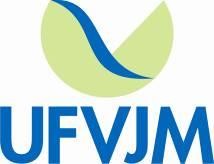 MINISTÉRIO DA EDUCAÇÃOUNIVERSIDADE FEDERAL DOS VALES DO JEQUITINHONHA E MUCURIDIAMANTINA – MINAS GERAISDIRETORIA DE EDUCAÇÃO ABERTA E A DISTÂNCIAhttp://www.ead.ufvjm.edu.br/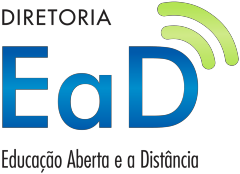 FICHA DE INSCRIÇÃOFICHA DE INSCRIÇÃOFICHA DE INSCRIÇÃOFICHA DE INSCRIÇÃOFICHA DE INSCRIÇÃOFICHA DE INSCRIÇÃOFICHA DE INSCRIÇÃOFICHA DE INSCRIÇÃOFICHA DE INSCRIÇÃOFICHA DE INSCRIÇÃO1. IDENTIFICAÇÃO1. IDENTIFICAÇÃO1. IDENTIFICAÇÃO1. IDENTIFICAÇÃO1. IDENTIFICAÇÃO1. IDENTIFICAÇÃO1. IDENTIFICAÇÃO1. IDENTIFICAÇÃO1. IDENTIFICAÇÃO1. IDENTIFICAÇÃONome:Nome:Nome:Nome:Nome:Nome:Nome:Nome:Nome:Nome:Endereço Completo:Endereço Completo:Endereço Completo:Endereço Completo:Endereço Completo:Endereço Completo:Endereço Completo:Endereço Completo:Endereço Completo:Endereço Completo:CEP:CEP:Cidade:Cidade:Cidade:Cidade:Cidade:Estado:Estado:Estado:Telefone:Telefone:Telefone:E-mail:E-mail:E-mail:E-mail:E-mail:E-mail:E-mail:Sexo: MASC ( ) FEM ( )Sexo: MASC ( ) FEM ( )Sexo: MASC ( ) FEM ( )Data de nascimento:Estado Civil:Estado Civil:Estado Civil:Estado Civil:Nacionalidade:Nacionalidade:Documento de Identidade:Documento de Identidade:Documento de Identidade:Documento de Identidade:Documento de Identidade:Documento de Identidade:ÓrgãoEmissor:ÓrgãoEmissor:ÓrgãoEmissor:ÓrgãoEmissor:CPF:CPF:CPF:Link CurrículoLattes:Link CurrículoLattes:Link CurrículoLattes:Link CurrículoLattes:Link CurrículoLattes:Link CurrículoLattes:Link CurrículoLattes:2. DO PROCESSO SELETIVO2. DO PROCESSO SELETIVO2. DO PROCESSO SELETIVO2. DO PROCESSO SELETIVO2. DO PROCESSO SELETIVO2. DO PROCESSO SELETIVO2. DO PROCESSO SELETIVO2. DO PROCESSO SELETIVO2. DO PROCESSO SELETIVO2. DO PROCESSO SELETIVOPOLO EM QUE PRETENDE ATUAR COMO TUTOR:CRISTÁLIA (      )                    CAPELINHA (      )                          PEDRA AZUL (     )   FRANCISCO SÁ (      )                            PAPAGAIOS  (      )                     POLO EM QUE PRETENDE ATUAR COMO TUTOR:CRISTÁLIA (      )                    CAPELINHA (      )                          PEDRA AZUL (     )   FRANCISCO SÁ (      )                            PAPAGAIOS  (      )                     POLO EM QUE PRETENDE ATUAR COMO TUTOR:CRISTÁLIA (      )                    CAPELINHA (      )                          PEDRA AZUL (     )   FRANCISCO SÁ (      )                            PAPAGAIOS  (      )                     POLO EM QUE PRETENDE ATUAR COMO TUTOR:CRISTÁLIA (      )                    CAPELINHA (      )                          PEDRA AZUL (     )   FRANCISCO SÁ (      )                            PAPAGAIOS  (      )                     POLO EM QUE PRETENDE ATUAR COMO TUTOR:CRISTÁLIA (      )                    CAPELINHA (      )                          PEDRA AZUL (     )   FRANCISCO SÁ (      )                            PAPAGAIOS  (      )                     POLO EM QUE PRETENDE ATUAR COMO TUTOR:CRISTÁLIA (      )                    CAPELINHA (      )                          PEDRA AZUL (     )   FRANCISCO SÁ (      )                            PAPAGAIOS  (      )                     POLO EM QUE PRETENDE ATUAR COMO TUTOR:CRISTÁLIA (      )                    CAPELINHA (      )                          PEDRA AZUL (     )   FRANCISCO SÁ (      )                            PAPAGAIOS  (      )                     POLO EM QUE PRETENDE ATUAR COMO TUTOR:CRISTÁLIA (      )                    CAPELINHA (      )                          PEDRA AZUL (     )   FRANCISCO SÁ (      )                            PAPAGAIOS  (      )                     POLO EM QUE PRETENDE ATUAR COMO TUTOR:CRISTÁLIA (      )                    CAPELINHA (      )                          PEDRA AZUL (     )   FRANCISCO SÁ (      )                            PAPAGAIOS  (      )                     POLO EM QUE PRETENDE ATUAR COMO TUTOR:CRISTÁLIA (      )                    CAPELINHA (      )                          PEDRA AZUL (     )   FRANCISCO SÁ (      )                            PAPAGAIOS  (      )                     3. . ÁREA PARA O CONCURSO3. . ÁREA PARA O CONCURSO3. . ÁREA PARA O CONCURSO3. . ÁREA PARA O CONCURSO3. . ÁREA PARA O CONCURSO3. . ÁREA PARA O CONCURSO3. . ÁREA PARA O CONCURSO3. . ÁREA PARA O CONCURSO3. . ÁREA PARA O CONCURSO3. . ÁREA PARA O CONCURSO(	)  MATEMÁTICA –EAD001      (         )  PEDAGOGIA – EAD00 4          (         )  ADMINISTRAÇÃO  -EAD005    (	)  MATEMÁTICA –EAD001      (         )  PEDAGOGIA – EAD00 4          (         )  ADMINISTRAÇÃO  -EAD005    (	)  MATEMÁTICA –EAD001      (         )  PEDAGOGIA – EAD00 4          (         )  ADMINISTRAÇÃO  -EAD005    (	)  MATEMÁTICA –EAD001      (         )  PEDAGOGIA – EAD00 4          (         )  ADMINISTRAÇÃO  -EAD005    (	)  MATEMÁTICA –EAD001      (         )  PEDAGOGIA – EAD00 4          (         )  ADMINISTRAÇÃO  -EAD005    (	)  MATEMÁTICA –EAD001      (         )  PEDAGOGIA – EAD00 4          (         )  ADMINISTRAÇÃO  -EAD005    (	)  MATEMÁTICA –EAD001      (         )  PEDAGOGIA – EAD00 4          (         )  ADMINISTRAÇÃO  -EAD005    (	)  MATEMÁTICA –EAD001      (         )  PEDAGOGIA – EAD00 4          (         )  ADMINISTRAÇÃO  -EAD005    (	)  MATEMÁTICA –EAD001      (         )  PEDAGOGIA – EAD00 4          (         )  ADMINISTRAÇÃO  -EAD005    (	)  MATEMÁTICA –EAD001      (         )  PEDAGOGIA – EAD00 4          (         )  ADMINISTRAÇÃO  -EAD005    4. FORMAÇÃO4. FORMAÇÃO4. FORMAÇÃO4. FORMAÇÃO4. FORMAÇÃO4. FORMAÇÃO4. FORMAÇÃO4. FORMAÇÃO4. FORMAÇÃO4. FORMAÇÃONívelÁrea do ConhecimentoÁrea do ConhecimentoÁrea do ConhecimentoÁrea do ConhecimentoAnoAnoAnoAnoAnoNívelÁrea do ConhecimentoÁrea do ConhecimentoÁrea do ConhecimentoÁrea do ConhecimentoInstituiçãoInstituiçãoInstituiçãoInstituiçãoPeríodo(início/fim)GraduaçãoEspecializaçãoMestradoDoutorado5. PRINCIPAIS ATIVIDADES DOCENTES (disciplinas ministradas, atividades de extensão;orientação de alunos; tutoria etc.).5. PRINCIPAIS ATIVIDADES DOCENTES (disciplinas ministradas, atividades de extensão;orientação de alunos; tutoria etc.).5. PRINCIPAIS ATIVIDADES DOCENTES (disciplinas ministradas, atividades de extensão;orientação de alunos; tutoria etc.).5. PRINCIPAIS ATIVIDADES DOCENTES (disciplinas ministradas, atividades de extensão;orientação de alunos; tutoria etc.).AtividadeNível de ensinoInstituiçãoPeríodo(início/fim)6. PRINCIPAIS ATIVIDADES NÃO DOCENTES6. PRINCIPAIS ATIVIDADES NÃO DOCENTES6. PRINCIPAIS ATIVIDADES NÃO DOCENTESCargo funçãoInstituiçãoPeríodo(início/fim)FORMAÇÃO ACADÊMICAFORMAÇÃO ACADÊMICAFORMAÇÃO ACADÊMICADiscriminaçãoPontuaçãoLimite de pontosPós-graduação stricto sensu (Doutorado)10,010,0Pós-graduação stricto sensu (Mestrado)8,08,0Pós-graduação lato sensu (Especialização)6,06,0Graduação na área de atuação5,05,0Os títulos ou certificados de formação acadêmica não poderão ser computados cumulativamenteOs títulos ou certificados de formação acadêmica não poderão ser computados cumulativamenteOs títulos ou certificados de formação acadêmica não poderão ser computados cumulativamenteEXPERIÊNCIA E ATUALIZAÇÃO PROFISSIONALEXPERIÊNCIA E ATUALIZAÇÃO PROFISSIONALEXPERIÊNCIA E ATUALIZAÇÃO PROFISSIONALDiscriminaçãoPontuaçãoLimite de pontosParticipação	em	curso	de aperfeiçoamento/extensão na área deEAD1,5 a cada 15 horas10,0Participação em curso de Informática1,0 a cada 15 horas5,0Ministrar cursos de aperfeiçoamento/extensão na área de EAD2,0 a cada 15 horas5,0Experiência docente no Ensino Básico1,0 semestreletivo5,0Experiência docente no Ensino Superior1,0 semestreletivo5,0Experiência no exercício da tutoria em cursos a distância.2,5 por semestreletivo10,0